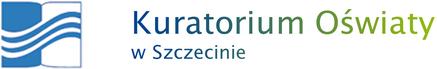 Nauczyciel to jedna z najbardziej wyjątkowych postaci na całym świecie, bo któż inny mógłby każdego dnia ofiarowywać to, co w nim najlepszego, cudzym dzieciom?
Deanna Beisser
Szanowni Państwo
Dyrektorzy i Nauczyciele,
pracownicy szkół i placówek województwa zachodniopomorskiego,
Drodzy Uczniowie!Dzień Edukacji Narodowej to polskie święto oświaty i szkolnictwa wyższego upamiętniające powstanie Komisji Edukacji Narodowej, pierwszego w Polsce i Europie centralnego organu władzy oświatowej.Ten wyjątkowy dzień jest również okazją do uhonorowania tych wszystkich, którzy swoje życie poświęcili działalności na rzecz dzieci i młodzieży. Z tej okazji pragnę przede wszystkim podziękować za Wasze zaangażowanie, Wasz codzienny trud zmagania się z rzeczywistością, z problemami Waszych uczniów i wychowanków, 
za Wasze poszukiwania nowych dróg i nowych sposobów doskonalenia procesu edukacji i wychowania, a w końcu za wspieranie rodziców w wychowaniu ich dzieci.Wszystkim Państwu serdecznie gratuluję zaszczytnych wyróżnień – odznaczeń państwowych, resortowych oraz nagród Ministra Edukacji i Nauki 
oraz Zachodniopomorskiego Kuratora Oświaty. W tym roku zostało przyznanych zostało: 26 nagród MEiN, 50 nagród ZKO, 67 odznaczeń państwowych 
oraz 91 odznaczeń resortowych. Szczególnie dziękuję Dyrektorom, że w tym trudnym okresie poradzili sobie 
z organizacją pracy szkoły, wprowadzając w placówce wszystkie obostrzenia i zalecenia MZ, GIS i MEiN. Wykazaliście się szczególną dbałością o zdrowie ucznia.Chciałabym zwrócić się także do uczniów. Jesteście najważniejszym elementem systemu edukacji. Wierzę, że prowadzeni przez swoich nauczycieli i wychowawców realizujecie swoje pasje, odkrywacie talenty i życzę by nigdy nie zabrakło Wam sił 
i odwagi w pogoni za marzeniami.Szanowni Państwo, gratuluję Wam wszystkim dotychczasowych sukcesów i życzę Wam nieustającej energii i entuzjazmu do dalszej pracy, wielu osobistych i zawodowych satysfakcji oraz realizacji planów i zamierzeń w kolejnych latach.                                                                                                                                                                                                                               Z wyrazami szacunku,
                                                                                              Zachodniopomorski Kurator Oświaty                                                                                                       Magdalena Zarębska-Kulesza